Olsztyn, 19 czerwca 2024 r.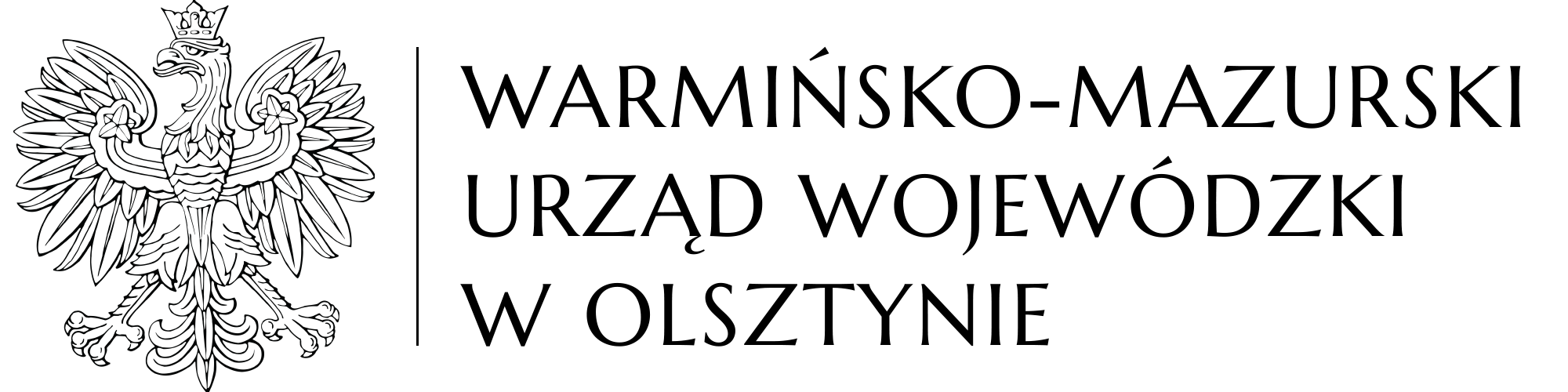 WO-IV.272.17.2024dotyczy: postępowania o udzielenie zamówienia publicznego, którego przedmiotem jest naprawa hydroizolacji przegród zewnętrznych podpiwniczenia budynku użytkowanego przez Straż Graniczną i Służbę Celno-Skarbową na Drogowym Przejściu Granicznym w Gronowie. ZAWIADOMIENIE O UNIEWAŻNIENIU POSTĘPOWANIA 
W związku z tym, iż w postępowaniu prowadzonym w trybie podstawowym na podstawie art. 275 pkt 1 ustawy z dnia 11 września 2019 r. Prawo zamówień publicznych 
(Dz. U. z 2023 r. poz. 1605 z późn. zm.), którego przedmiotem jest naprawa hydroizolacji przegród zewnętrznych podpiwniczenia budynku użytkowanego przez Straż Graniczną i Służbę Celno-Skarbową na Drogowym Przejściu Granicznym w Gronowie, nie wpłynęła żadna oferta, zgodnie z art. 255 pkt 1 ustawy Prawo zamówień publicznych, postępowanie zostało unieważnione. Z up. Dyrektora Generalnego                 /-/ Mirosław Koczwara     Główny Specjalista